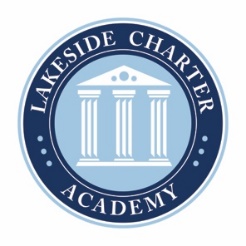 Board of Directors Meeting AgendaOctober 26, 2023Location: Zoom 12:00pmLakeside Charter Board Meeting
Password: LCABoardCall to OrderReading of Mission Statement: Lakeside Charter Academy, in partnership with parents, will cultivate engaged learners through scholarship, leadership, and citizenshipReading of Conflict of Interest StatementApproval of September 28, 2023 Minutes* Public CommentsPrincipal ReportEnrollment UpdateStaffing*School Improvement Plan9th gradeHR ReportContract- 30 day notice*TA ContractsBusiness Manager ReportSeptember Budgets ReportsLottery Applications/New lottery system/Weighted LotteryRetaining Wall updateHeat/Air System updateBoard applicationsMove November meeting to November 30thClosed Session: Pursuant § 143-318.11 section 5 that is relation to discussing a lease and personnel.Adjourn** Requires Board Action